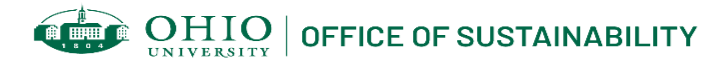 Plant-based Burgers Taste Testing Project description:Evaluate the opportunities for offering a beef/mushroom burger in place of an all-beef burger in dining facilities on campus by conducting a survey and taste-test. The ultimate goal is to promote healthy food choices and to reduce red meat consumption at Ohio University.Resources available to students/faculty to complete project: Tabling space for survey and taste testKitchen facilities for food preparation Project alignment to OHIO Sustainability & Climate Action Plan:Food (goal #2)Student Life (goal #1)Human Resources (goal #2)Climate (goal #1)Please send final project deliverables to sustainability@ohio.edu for tracking and reporting purposes. 